A szakdolgozatkészítés
tartalmi és formai követelményei
a Pannon Egyetem Georgikon Campuson tanuló hallgatói részéreAlap (BA) képzésben, valamint felsőoktatási szakképzésben résztvevő hallgatók is szakdolgozatot nyújtanak be:kizárólag elektronikus formában (pdf-ben elmentve),a témavezető és tanulmányi ügyintéző (Mezősiné Tóth Krisztina, mezosine.toth.krisztina@uni-mate.hu) email címére megküldve,a dolgozat végére "hozzáfűzve"/egybe szerkesztve a beszkennelt aláírt nyilatkozattal.Tartalmi követelményekA szakdolgozat (továbbiakban dolgozat) tárgya az adott szak ismeretanyagához kapcsolódó önálló munka elvégzése, lehetőség szerint tudományos tartalommal. Felsőoktatási szakképzés esetében elegendő lehet a szakirodalmi feldolgozás vagy esettanulmány is.A hallgató a munkát témavezető(k) irányítása mellett önállóan végzi és a benne foglaltakat a záróvizsgán megvédi. Mindezekkel igazolja, hogy a tanultakat egy konkrét feladat megoldásánál alkalmazni tudja, a szakirodalomban az adott témában az elvárható alapossággal tájékozott.Mivel az interneten elérhető források igen sok esetben ellenőrizetlenek és téves információkat tartalmaznak, ezért csak biztos – a témavezetővel egyeztetett – források használata elfogadott.A dolgozatnak nincs terjedelmi megkötése, de a téma alapos kifejtése elvárt, ugyanígy a terjengősség kerülése is. A javasolt terjedelem legalább 25, legfeljebb 50 oldal.Formai követelményekCímoldal kivitele és felirataKülső címoldal (borító) feliratai (lásd a külső címlap mintát):szakdolgozat,szerző neve, szaka benyújtás helye és éve (KESZTHELY évszám)Belső címoldal feliratai (lásd a belső címlap mintát):az egyetem, a kar és a campus megnevezése,a témavezető neve, beosztása,(esetleges társkonzulens neve, beosztása)a dolgozat címe, alatta: Szakdolgozat,a szerző neve,a szak megnevezése,a benyújtás helye, éve.Külső címlap (borító) mintaSZAKDOLGOZAT	NÉV	szakKépzési helyévBelső címlap (borító) mintaPannon EgyetemGazdaságtudományi Kar - Georgikon Campus…… SzakA DOLGOZAT CÍMESzakdolgozat	Belső konzulens: 	Név		beosztás	Külső konzulens: 	Név			beosztás	Készítette:	Név		tagozat (nappali, levelező)Képzési helyévTartalomjegyzékA címoldal után, új oldalra, decimális rendszerben vagy más, jól áttekinthető módon. Javasolt a kereszthivatkozásokkal ellátott automatikus tartalomjegyzék használata.Javasolt az ábrák és táblázatok jegyzékének elkészítése is, ugyancsak kereszthivatkozásokkal.A dolgozat szövegének leírásaA dolgozatot A/4-es méretű, legalább 70 g/m2 vastagságú, környezetbarát vagy famentes papírra, másfeles sortávolsággal, sorkizárással kell leírni. Javasolt a kétoldalas nyomtatás tükörmargóval. Margók: felső, alsó és jobb oldali (kétoldalas nyomtatásnál külső) 2,5 cm, bal oldali (ill. kötésmargó) 3,5 cmAjánlott betűtípus: GaramondBetűméretek: fő- és fejezetcímek 16, fejezeten belüli címek 14, szöveg 12, lábjegyzet 10 Oldalszámozás az oldal alján középen láblécben legyen.A fő fejezeteken belül az alfejezetek decimális számozással különüljenek el, legfeljebb 3 szint használata javasolt. A fő fejezetek kerüljenek új oldalra. Sorközök helyett oldaltörés használata javasolt, ahogy a soron belüli rendezésnél is a szóközök helyett a pozicionált tabulátorok használata.Az ábracímek kerüljenek az ábrák alá középre, a táblázatoké azok fölé balra zárva. Kép, fotó, grafikon stb. mind ábra néven kerül a dolgozatba folytatólagos számozással. Jelmagyarázat vagy az ábrába-táblázatba, vagy inkább annak címe alá kerüljön. Az ábraaláírásban feltüntetendő az ábra forrása is (hivatkozás [akár internetes] vagy „saját”, „eredeti”).A dolgozat javasolt tagolása(a témavezető egyetértésével különleges esetben ettől el lehet térni)Bevezetés és célkitűzésA választott téma aktualitását, elméleti és gyakorlati jelentőségét ismerteti. Megfogalmazza a saját vizsgálatok célkitűzéseit.Irodalmi áttekintésA dolgozat témájához igazodó alcímekkel és a saját vizsgálatok szűkebb témaköreinek megfelelő további tagolással.Anyag és módszerA kísérletek, felmérések helye, időpontja, körülményei és feltételei.A felhasznált anyagok, a kezelések leírása (elrendezés, ismétlések száma, mintavétel módja, stb.). A vizsgálatok módszerének pontos leírása, ismert módszerek esetében elegendő az irodalmi forrásmunkákra történő hivatkozás.Az értékeléshez alkalmazott statisztikai módszer(ek) ill. számítógépes programcsomagok megnevezése (pl. egy- vagy többtényezős variancia analízis (ANOVA), korreláció- vagy regresszió-számítás stb.).Vizsgálati eredmények és értékelésükAz eredményeket célszerű táblázatokba összefoglalni, ábrákkal szemléltetni, az eredmények megbízhatóságát matematikai módszerekkel igazolni.Az eredmények magyarázata, más eredményekkel való összehasonlítása.Következtetések, javaslatokAz eredményekből levonható következtetések a további vizsgálatok szükségességére, a gyakorlati hasznosításra vonatkozóan.ÖsszefoglalásAz egyes fejezetek tartalmának tömör összefoglalása, különös tekintettel a vizsgálati eredményekre és a levont következtetésekre.Köszönetnyilvánítás (decimális számozás nélkül)A szakirodalom jegyzéke (lásd lejjebb)Melléklet(nem kötelező, esetleges hosszabb táblázatok, fotók, grafikonok ide kerülhetnek)SZAKIRODALOM FELDOLGOZÁSAAz irodalmi hivatkozás módja a dolgozatbanAz irodalmi hivatkozásoknál ajánlott a hiperhivatkozások alkalmazása, amely a szövegkörnyezetből az irodalomjegyzék megfelelő tételére mutat.A szakirodalom feldolgozásánál a szakmai tartalom, megállapítások ismertetése a cél, TILOS a szó szerinti másolás a szerzőre történő hivatkozás nélkül. Amennyiben a pontos szöveget indokolt idézni, úgy azt idézőjelbe kell tenni. A hosszabb szó szerinti idézés kerülendő, ajánlott rövidítve saját szavakkal összefoglalni a hivatkozott mű mondanivalóját. A szakirodalmi források elemző értékelése szükséges. Pl. KOVÁCS (1999) megállapítása szerint…. NÉMETH et al. (2005) eredménye ezt nem igazolták stb.Hivatkozás esetén szerepel a szerkesztés ténye és a mű idézett oldalainak száma is. A III. kötet 15. fejezete egy másik képet rajzol fel (KORNAI–MARTOS, szerk. [1981] 103–115. o.).A szerző nevére hivatkozássalegy szerző esetén: a szerző neve nagybetűvel, ezt követi zárójelben a közlemény megjelenésének évszáma. Pl. TANGL (1956) az ökrök és tehenek szérumában jelentős Ca-csökkenést tapasztalt...kettő társszerző esetén a szerzők nevei között gondolatjel, utána zárójelben az évszám. Pl. DOBOS - TÓTH (1982)...három vagy több szerző esetén: az első szerző neve, utána “et al.", majd a közlemény megjelenésének évszáma. Pl.: BRÜGEMANN et al. (1953) kísérleteiben az ösztrogének adagolására a tehenek szérumában a Ca jelentősen csökkent...A megállapított tényre hivatkozással:a tény leírása, ezután:egy szerző esetén: zárójelben a szerző neve, vessző, a közlemény megjelenésének évszáma. Pl.: Az ökrök és tehenek szérumában a Ca-szint jelentősen csökkent (TANGL, 1956),háromnál több szerző esetén: az első szerző neve, utána “et al." vessző, évszám. Pl: az ösztrogén adagolásra a tehenek szérumában a Ca jelentősen csökkent (BRÜGEMANN et al., 1953);több, azonos tényt megállapító közlemény esetén: a szerzők (ABC-rendben!) és a megfelelő évszámok után pontosvessző. Pl.: Több szerző azt találta, hogy a tehenek szérumában ösztrogén-kezelés hatására a Ca csökkent (BRÜGEMANN et al., 1953; TANGL, 1956).A szerzőnek, szerzőcsoportnak ugyanabban az évben megjelent több munkájára hivatkozásA szerző neve; utána zárójelben az évszám “a", “b", “c", stb. megjelöléssel. Pl. TANGL (1956a, 1956b) a tehenek szérumában jelentős Ca-csökkenést tapaszalt. Hasonló eredményt kaptak már korábban más kutatók is (BRÜGEMANN et al., 1953a, 1953b).Gyűjteményes (szerző nélküli) művekre(kongresszusi anyagok, különböző szervezetek stb. kiadványai)Hivatkozáskor az idézett szövegrész vagy a megállapítás után zárójelbe tesszük a kongresszus nevét vagy a kiadó szervezet nevét és az évszámot Pl. (Fejlődési Világkonferencia, 1976; Magyar Szarvasmarhatenyésztők Egyesülete, 1995). Hazánkban 1980-ban 793 000 tonna foszforműtrágyát gyártottak. (Statisztikai Évkönyv,1980).Internetes forrásA fentiekhez hasonlóan, de a szövegben csak az INTERNET1 stb. szerepeljen.Az irodalomjegyzék összeállításaAz irodalomjegyzéket a szerzők vezetéknevének kezdőbetűje szerint ábécé-sorrendbe rendezzük, külön a papír alapú és az internetes forrásokat.A gyűjteményes (nem szerzős) művek besorolásának alapja a cím első szavának kezdőbetűje (névelőt nem vesszük figyelembe). Pl.: Kereskedelmünk és iparunk az 1936. évben. Budapesti Kereskedelmi és Iparkamara, Bp. 1937. Athenaeum. p. 246. (A forrás a k betűvel kezdődők közé kerül.)Az irodalomjegyzék és a hivatkozások teljes mértékben meg kell feleljenek egymásnak.Az irodalomjegyzékben sem írjuk ki a fokozatot (dr.), az előtagok (pl. „id.”, „Jr.”, „gróf”, „von”) a családnév után kerüljenek [pl. Beethoven, L. van; Festetics Gy. gróf]).Papír alapú forrásokA hivatkozott forrás tagjainak sorrendjekönyvre hivatkozás eseténszerző/k/, szerkesztő neve keresztnév kezdőbetűjével (külföldi szerzőnél a vezetéknév után vesszővel); kiadás éve zárójelben, kettőspont; könyv címe, pont; többkötetes műveknél a kötet száma, többször kiadott, átdolgozott műveknél a kiadás, ill. az átdolgozás feltüntetése a cím után következik; kiadó neve, vessző; kiadás helye; pont; p. (=pagina - oldal), pp.(= paginae = oldalak); oldalszám/ok/, pont.Példa: BAINTNER K. (1959): Takarmányozástan. Mezőgazdasági Kiadó, Budapest. p. 156. DOBOS   K.   –   TÓTH	M. (szerk., 1978): Mezőgazdasági vállalati gazdaságtan I. Mezőgazdasági Kiadó, Budapest. p. 215.gyűjteményes műre való hivatkozás eseténazt a gyűjteményes művet is meg kell említenünk, amelyben a hivatkozott tanulmány található.KULCSÁR KÁLMÁN (1982): A magyar falu és a magyar parasztság. In: Várvölgyi András (szerk.): A falu a mai magyar társadalomban. Akadémiai Kiadó, Budapest. 11-39. o.folyóiratokban megjelent cikkek eseténszerző/k/ családneve (nagy betűkkel), keresztnevének első betűje, pont (magyar szerző teljes neve); megjelenés éve zárójelben; kettőspont; cikk címe, pont; a folyóirat címe, vessző, évfolyam száma, pont; a folyóirat száma, pont; oldalszám, pont.Példa: SIPOS ALADÁR (1977): Az agráripari integráció. Közgazdasági Szemle, XXIV. évf. 6. sz. 44-45. o.egyéb forrásoknál (dolgozatok, kéziratok)PÓR J. (1978): Rázógépes betakarítás vizsgálata. Kézirat. Kertészeti Egyetem, Budapest. FISCHL G. (1979): Járványtani tényezők szerepe a kukorica fuzáriumos megbetegedésében. Kandidátusi értekezés, Keszthely. p. 163.Internetes forrásokFelsorolásuk a hivatkozás sorrendjében a link pontos url címével és a letöltés dátumának megjelölésével. Például:INTERNET1:	http://balintgazda.hu/balint-gazda/novenydoktor/uj-kartevo-jelent-meg- hazankban-a-selyemfenyu-puszpangmoly.html (2014. április 23.)Fontos! A dolgozat utolsó oldalaként csatolni kell a következő nyilatkozatot:NYILATKOZATAláírásommal nyilatkozom arról, hogy a dolgozat saját munkám, a felhasznált irodalmat korrekt módon kezeltem, továbbá a munkámra vonatkozó jogszabályokat betartottam.Keszthely, 20.........aláírása témát adó intézet neveBÍRÁLATI LAPA dolgozat készítőjének neve: 	 A dolgozat címe: 	 A téma jellege, jelentősége, aktualitása: 	 A szakirodalom feldolgozásának színvonala: 	 A dolgozat szerkesztése, stílusa: 	 Az alkalmazott vizsgálati és feldolgozási módszerek értékelése: 	 A vizsgálat eredményének értékelése: 	 A javaslatok alkalmazhatósága: 	 Javasolt érdemjegy: 			  	 (Csak az első példányon kérjük feltüntetni!)A védésen megválaszolandó kérdések: 	  	 (A kérdések száma lehetőleg kettőnél több ne legyen!)Kelt: 			 , 20 		 . 			 hó 	 nap 	  							   a bíráló neve és aláírása 	 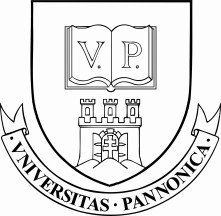 PANNON EGYETEM - GEORGIKON CAMPUS KESZTHELY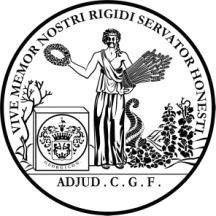 